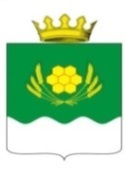 АДМИНИСТРАЦИЯ КУРТАМЫШСКОГО МУНИЦИПАЛЬНОГО ОКРУГА КУРГАНСКОЙ ОБЛАСТИРАСПОРЯЖЕНИЕ04.08.2022 г. № 1020-р        г. КуртамышО создании Комиссии по рассмотрению бизнес – планов безработных граждан, претендующих на получение субсидий, на территории Куртамышского муниципального округа Курганской областиВ соответствии с Гражданским кодексом Российской Федерации, Федеральным законом от 06.10.2003 г. № 131-ФЗ «Об общих принципах организации местного самоуправления в Российской Федерации», статьей 39 Устава Куртамышского муниципального округа Курганской области, Администрация Куртамышского муниципального округа Курганской областиОБЯЗЫВАЕТ:Утвердить состав Комиссии по рассмотрению бизнес – планов безработных граждан, претендующих на получение субсидий, на территории Куртамышского муниципального округа Курганской области согласно приложению 1 к настоящему распоряжению.Утвердить Положение о Комиссии по рассмотрению бизнес-планов безработных граждан, претендующих на получение субсидий, на территории Куртамышского муниципального округа Курганской области согласно приложению 2 к настоящему распоряжению.Признать утратившими силу:- распоряжение Администрации Куртамышского района от 01.02.2013 г. № 57-р «О создании комиссии по рассмотрению бизнес-планов безработных граждан, претендующих на получение субсидий, на территории Куртамышского района»;- распоряжение Администрации Куртамышского района от 25.12.2013 г.          № 1886-р «О внесении изменения в распоряжение Администрации Куртамышского района от 01.02.2013 г. № 57-р «О создании комиссии по рассмотрению бизнес-планов безработных граждан, претендующих на получение субсидий, на территории Куртамышского района»;- распоряжение Администрации Куртамышского района от 03.06.2015 г.          № 617-р «О внесении изменения в распоряжение Администрации Куртамышского района от 01.02.2013 г. № 57-р «О создании комиссии по рассмотрению бизнес-планов безработных граждан, претендующих на получение субсидий, на территории Куртамышского района».4.  Настоящее распоряжение опубликовать в информационном бюллетене «Куртамышский муниципальный округ: официально» и разместить на официальном сайте Администрации Куртамышского муниципального округа Курганской области.       5. Контроль за исполнением настоящего распоряжения возложить на руководителя отдела экономики Администрации Куртамышского муниципального округа Курганской области.Глава Куртамышского муниципального округаКурганской области                                                                                       А.Н. ГвоздевСОСТАВКомиссии по рассмотрению бизнес – планов безработных граждан,претендующих на получение субсидий, на территорииКуртамышского муниципального округа Курганской области- Глава Куртамышского муниципального округа Курганской области – председатель Комиссии по рассмотрению бизнес-планов безработных граждан, претендующих на получение субсидий, на территории Куртамышского муниципального округа Курганской области (далее - комиссия);- первый заместитель Главы Куртамышского муниципального округа Курганской области, заместитель председателя комиссии;- ведущий специалист отдела экономики Администрации Куртамышского муниципального округа Курганской области, в должностные обязанности которого входит организационно – техническое и документальное обеспечение деятельности Комиссии (секретарь Комиссии).Члены комиссии:- руководитель отдела сельского хозяйства отдела экономики Администрации Куртамышского муниципального округа Курганской области;- заместитель Главы Куртамышского муниципального округа - руководитель финансового отдела Администрации Куртамышского муниципального округа Курганской области;- управляющий делами – руководитель аппарата Администрации Куртамышского муниципального округа Курганской области;- руководитель отдела экономики Администрации Куртамышского муниципального округа Курганской области;- руководитель отдела строительства Администрации Куртамышского муниципального округа Курганской области;- директор Государственного казенного учреждения «Центр занятости населения Куртамышского и Целинного районов Курганской области» (по согласованию);- специалист Государственного казенного учреждения «Центр занятости населения Куртамышского и Целинного районов Курганской области»  (по согласованию);- индивидуальный	предприниматель - глава крестьянского (фермерского) хозяйства Семенов Н.Н. (по согласованию)».Управляющий делами – руководитель аппаратаАдминистрации Куртамышского муниципального округаКурганской области                                                                                                 Г.В. БулатоваПОЛОЖЕНИЕ о Комиссии по рассмотрению бизнес – планов безработных граждан, претендующих на получение субсидий, на территории Куртамышского муниципального округа Курганской областиРаздел I.  Общие положения1. Комиссия по рассмотрению бизнес-планов безработных граждан, претендующих на получение субсидий, на территории  Куртамышского муниципального округа Курганской области (далее - Комиссия), создается в целях организации и проведения оценки бизнес-планов, представляемых в Главное управление по труду и занятости  населения Курганской области для предоставления субсидий безработным гражданам на  развитие малого предпринимательства и самозанятости.2. Комиссия действует на постоянной основе и является коллегиальным консультативно-совещательным органом. Порядок деятельности Комиссии определяется настоящим Положением.3. В своей деятельности комиссия руководствуется Конституцией Российской Федерации, законодательством Российской Федерации и Курганской области, муниципальными правовыми актами Куртамышского муниципального округа Курганской области  и настоящим Положением.Раздел II.  Задачи Комиссии4. Основной задачей Комиссии является рассмотрение  бизнес – планов безработных граждан, претендующих на получение субсидий, на территории Куртамышского муниципального округа Курганской области.Раздел III.  Полномочия Комиссии5. Комиссия осуществляет следующие полномочия в установленной сфере деятельности:1) организует и проводит оценку бизнес-планов, представленных  безработными гражданами, претендующими на получение субсидий (далее - бизнес-план);2) подготавливает по итогам оценки мотивированные решения о поддержке бизнес-плана либо об отказе в поддержке бизнес-плана в срок не позднее чем через десять рабочих дней с даты получения заявки и бизнес-плана.Мотивированное решение составляется по каждому оцениваемому бизнес-плану.6. Решения Комиссии имеют рекомендательный характер.Раздел IV.  Формирование и структура Комиссии7. Комиссия формируется из представителей органов местного самоуправления Куртамышского муниципального округа Курганской области, Государственного казенного учреждения «Центр занятости населения Куртамышского и Целинного районов Курганской области»,  субъектов малого и среднего предпринимательства и организаций, образующих инфраструктуру поддержки субъектов малого и среднего предпринимательства.  Состав Комиссии:1) председатель Комиссии;2) заместитель председателя Комиссии;3) секретарь Комиссии;4) члены Комиссии.8.  Работой Комиссии руководит председатель Комиссии, а на период его временного отсутствия - заместитель председателя Комиссии.9. Председатель Комиссии:1) осуществляет руководство работой Комиссии, планирует ее деятельность;2) контролирует выполнение решений Комиссии;3) созывает заседания Комиссии;4) формирует повестку дня заседания Комиссии;5) ведет заседания Комиссии;6) подписывает протоколы заседаний Комиссии;7) дает поручения членам комиссии в пределах своих полномочий.10 Секретарь Комиссии:1) информирует председателя Комиссии о поступлении бизнес-планов для оценки;2) организует проведение заседаний Комиссии;3) обеспечивает членов Комиссии необходимыми информационными материалами и документами;4) обеспечивает своевременное подписание протокола заседания Комиссии председательствующим на заседании Комиссии;5) заверяет выписки из оформленных протоколов.11. В отсутствие секретаря Комиссии по поручению председателя его функции может выполнять член Комиссии.Раздел V. Организация работы Комиссии12. Порядок приема и проведения оценки бизнес-планов:1) Секретарь Комиссии в день поступления заявки и бизнес-плана информирует председателя Комиссии или его заместителя о поступлении этих документов для оценки;2) В целях проведения оценки бизнес-плана председатель Комиссии (заместитель председателя) в 2-дневный срок определяет дату проведения заседания Комиссии для принятия мотивированного решения по каждому из поступивших бизнес-планов;3) Не позднее следующего дня после определения даты проведения заседания Комиссии, секретарь информирует членов Комиссии о дате заседания Комиссии и направляет им необходимые материалы;4) Комиссия проводит оценку бизнес-планов,  по итогам которой готовит соответствующее решение.13. Организация заседания Комиссии:1) заседания Комиссии проводятся по мере необходимости;2) заседания Комиссии возглавляет председатель, а в его отсутствие - заместитель председателя;3) председатель (заместитель председателя) определяет время и место проведения, а также утверждает повестки заседаний Комиссии, подписывает протоколы и заключения Комиссии;4) повестки заседаний Комиссии формируются председателем (заместителем председателя) с учетом требующих рассмотрения бизнес-планов, а также на основе предложений членов Комиссии;5) созыв заседания обеспечивает секретарь Комиссии.Информация о дате и месте проведения Комиссии, а также повестка заседания представляются членам Комиссии в срок не позднее 5 дней до даты заседания;6) Комиссия уполномочена принимать решения, если на ее заседании присутствует не менее половины членов Комиссии. Члены Комиссии обладают равными правами при обсуждении рассматриваемых на заседании вопросов;7) решения Комиссии принимаются простым большинством голосов членов, присутствующих на заседании.При равенстве голосов голос председательствующего на заседании Комиссии является решающим.При несогласии одного из членов Комиссии с принятым решением, он вправе изложить свое особое мнение по оцениваемому бизнес-плану в письменной форме, которое приобщается к решению, о чем делается соответствующая пометка в тексте решения;8) при определении результатов голосования по вопросам повестки дня учитывается письменное мнение члена Комиссии, отсутствующего на заседании. Письменное мнение члена Комиссии по каждому вопросу повестки дня заседания должно быть представлено членом Комиссии председателю Комиссии до начала проведения заседания;9) председательствующий на заседании Комиссии обязан огласить письменное мнение члена Комиссии, отсутствующего на заседании, до начала голосования по каждому вопросу повестки дня;10) решения Комиссии оформляются протоколом, который подписывается председательствующим на заседании Комиссии и ответственным секретарем Комиссии.В протоколе указываются:- дата и место проведения заседания;- список членов Комиссии (фамилия, инициалы) и других лиц (фамилия, инициалы, должность и место работы), присутствующих на заседании;- повестка заседания, фамилии и инициалы выступающих;- принятые заключения по рассматриваемым бизнес-планам.14. Копия протокола и бизнес – планы, прошедшие согласование Комиссии, в течение 5 рабочих дней направляются для дальнейшего рассмотрения  в рабочую группу Главного управления по труду и занятости населения Курганской области (по согласованию) через Государственное казенное учреждение «Центр занятости населения Куртамышского и Целинного районов Курганской области» (по согласованию) с обязательным предоставлением решения Комиссии. 15. Организационно-техническое обеспечение деятельности Комиссии осуществляет Администрация Куртамышского муниципального округа Курганской области.Управляющий делами – руководитель аппарата Администрации Куртамышского муниципального округа Курганской области                                                                                                 Г.В. БулатоваПриложение 1к распоряжению Администрации Куртамышского муниципального округа Курганской области                  от 04.08.2022 г. № 1020-р «О создании Комиссии по рассмотрению бизнес – планов безработных граждан, претендующих на получение субсидий, на территории Куртамышского муниципального округа Курганской области»Приложение 2к распоряжению Администрации Куртамышского муниципального округа Курганской области                  от 04.08.2022 г. № 1020-р «О создании Комиссии по рассмотрению бизнес – планов безработных граждан, претендующих на получение субсидий, на территории Куртамышского муниципального округа Курганской области»